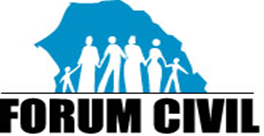 Sections de THIES et de DAROU KHOUDOSSDéclaration des Sections Forum Civil de Thiès et de Darou Khoudoss suite à une vague de licenciements à GCO (Grande Côte Opérations).Les sections du Forum civil de Thiès et de Darou Khoudoss, après concertation avec la coordination générale de l’organisation et ses membres, font part de leur forte préoccupation suite au licenciement de 22 travailleurs et de la menace qui pèse sur 44 autres, au motif d’un rassemblement qui violerait le Règlement intérieur de l’usine et d’échanges de nature séditieuse dans leur groupe WhatsApp.  Au-delà du caractère peu convaincant des motifs évoqués, ces licenciements se déroulent dans un contexte de frustration et de mécontentement grandissants des populations qui cohabitent avec les industries extractives. En témoigne le dernier litige qui a opposé les habitants de Tobène aux ICS (industries chimiques du Sénégal) qui a abouti sur la table du juge et pour lequel plusieurs personnes ont été arrêtées et emprisonnées.Le Forum Civil, Sections de Thiès et de Darou Khoudoss, est d’autant plus préoccupé que ces industries ne respectent pas toujours les dispositions du Code minier quant au recrutement de la main d’œuvre locale, à la nécessaire préservation de l’environnement. Il s’y ajoute que, la paupérisation des populations due en partie au non versement des différents fonds prévus pour alimenter les budgets des Collectivités territoriales ; lesquels budgets doivent améliorer considérablement le vécu des communautés impactées par l’exploitation minière. Le Forum Civil reste convaincu que si rien n’est fait, cette atmosphère délétère pourrait, déboucher sur des troubles graves qui pourraient compromettre la paix sociale et par ricochet hypothéquer la poursuite de l’activité minière. Pour ces différentes raisons, le Forum Civil, Sections de Thiès et de Darou Khoudoss invite :D’une part, les autorités administratives, à travers l’Inspection du travail, à appliquer dans toute leur rigueur les dispositions prévues par le Code du travail pour rétablir les travailleurs dans leurs droits ; la direction de l’usine à  apaiser la situation sociale  en procédant au retrait des actes de licenciement et, à l’avenir, cultiver de meilleurs  rapports  avec les travailleurs. D’autre part, le Forum Civil appelle les travailleurs à respecter le Règlement intérieur de l’usine tant qu’il est conforme avec les dispositions légales en vigueur et à s’interdire tout acte de nature à hypothéquer la survie de l’entreprise et à nuire à son image.Contacts : Alioune BABOU, Coordonnateur de la Section de Thiès.Téléphone : 77 557 80 94                Demba Fall DIOUF, Coordonnateur de la section de Darou Khoudoss.Téléphone : 776598226